Für externe Patientinnen und Patienten□ Radiologie Klinik St. Anna□ Radiologie St. Anna im Bahnhof□ Zentrum für Mikrotherapie 
Klinik St. Anna□ Nuklearmedizin Klinik St. Anna□ PET/CT-Zentrum Klinik St. Anna□ Nuklearmedizinische Therapiestation 
Klinik St. AnnaFür stationäre Patientinnen und Patienten 
(bitte ankreuzen)□ Zu Fuss□ Im Rollstuhl□ Im Bett; Station: _________________Wichtig bei MRT-/CT-Untersuchung (bitte vollständig ausfüllen):Befundkopie:Kontaktdaten verordnende Ärztin / verordnender Arzt (bitte vollständig ausfüllen):so erreichen sie unsSehr geehrte Damen und Herren DoctoresDiese Seite ist eine Orientierungshilfe für Ihre Patientin / Ihren Patienten. Wir bitten Sie, den gewählten Standort anzukreuzen und den Lageplan der Patientin / dem Patienten mitzugeben. Besten Dank für Ihre Unterstützung.Name: Vorname:Geburtsdatum:Strasse:Strasse:PLZ / Ort:Telefon P / G / Mobile: Telefon P / G / Mobile: Kostenträger:□ Krankheit    □ Unfall		Unfalldatum:AHV-Nr.:□ Patientin/Patient bitte aufbieten	Vers.- / Unfall-Nr.:Karten-Nr.:Terminwunschbis spätestens: _______________________________Bestätigter Termin: Datum: ____________________________________________Zeit:  ______________________________________________Gewünschte Untersuchung:□ Untersuchungsmodalität nach Fachwissen des RadiologenKlinische Angaben / spezielle Fragestellung:Klinische Angaben / spezielle Fragestellung:Reserviert internKreatinin:Körpergewicht:Clearance (errechnet):Schwangerschaft:     □ Ja      □ NeinBei Anmeldungen zur Schilddrüse bitten wir um Zustellung der aktuellen Laborwerte. Danke.Bei Anmeldungen zur Schilddrüse bitten wir um Zustellung der aktuellen Laborwerte. Danke.Bei Anmeldungen zur Schilddrüse bitten wir um Zustellung der aktuellen Laborwerte. Danke.Pacemaker□ Ja□ NeinZahnprothese□ Ja□ NeinHörgerät□ Ja□ NeinBlutzucker-Sensorpflaster□ Ja□ NeinInsulinpumpe□ Ja□ NeinAllergie□ Ja□ NeinExpander□ Ja□ NeinKlaustrophobie□ Ja□ NeinNeurostimulator□ Ja□ NeinNierenerkrankung□ Ja□ NeinFremdkörper (Metall)□ Ja□ NeinSchilddrüsenüberfunktion□ Ja□ NeinZahnimplantate unbedingt vorher von der Zahnärztin oder vom Zahnarzt herausnehmen lassen.Zahnimplantate unbedingt vorher von der Zahnärztin oder vom Zahnarzt herausnehmen lassen.Zahnimplantate unbedingt vorher von der Zahnärztin oder vom Zahnarzt herausnehmen lassen.Zahnimplantate unbedingt vorher von der Zahnärztin oder vom Zahnarzt herausnehmen lassen.Zahnimplantate unbedingt vorher von der Zahnärztin oder vom Zahnarzt herausnehmen lassen.Zahnimplantate unbedingt vorher von der Zahnärztin oder vom Zahnarzt herausnehmen lassen.Make-up, Deodorant und Bodylotion beeinflussen die MRT-Untersuchung und sollten wenn möglich nicht getragen werden.Make-up, Deodorant und Bodylotion beeinflussen die MRT-Untersuchung und sollten wenn möglich nicht getragen werden.Make-up, Deodorant und Bodylotion beeinflussen die MRT-Untersuchung und sollten wenn möglich nicht getragen werden.Make-up, Deodorant und Bodylotion beeinflussen die MRT-Untersuchung und sollten wenn möglich nicht getragen werden.Make-up, Deodorant und Bodylotion beeinflussen die MRT-Untersuchung und sollten wenn möglich nicht getragen werden.Make-up, Deodorant und Bodylotion beeinflussen die MRT-Untersuchung und sollten wenn möglich nicht getragen werden.Datum:  Praxisname: Name und Vorname Ärztin/Arzt: Fachgebiet: Adresse: PLZ / Ort: Telefonnummer:E-Mail:Angemeldet zur Untersuchung am: ___________________Uhrzeit: _______________________________□ Standort 1:
Klinik St. Anna
St. Anna-Strasse 32
6006 LuzernRadiologieMRT / CT / RöntgenMamma-DiagnostikPET / CT-ZentrumNuklearmedizin	Zentrum für Mikrotherapieradiologie.stanna@hirslanden.chwww.hirslanden.ch/radiologie-stannaAnmeldung Radiologie 	T +41 41 208 30 30	F +41 41 208 30 26Anmeldung Nuklearmedizin / PET / CT 	T +41 41 208 30 34	F +41 41 208 30 27Anmeldung Mikrotherapie 	T +41 41 208 31 62	F +41 41 208 31 89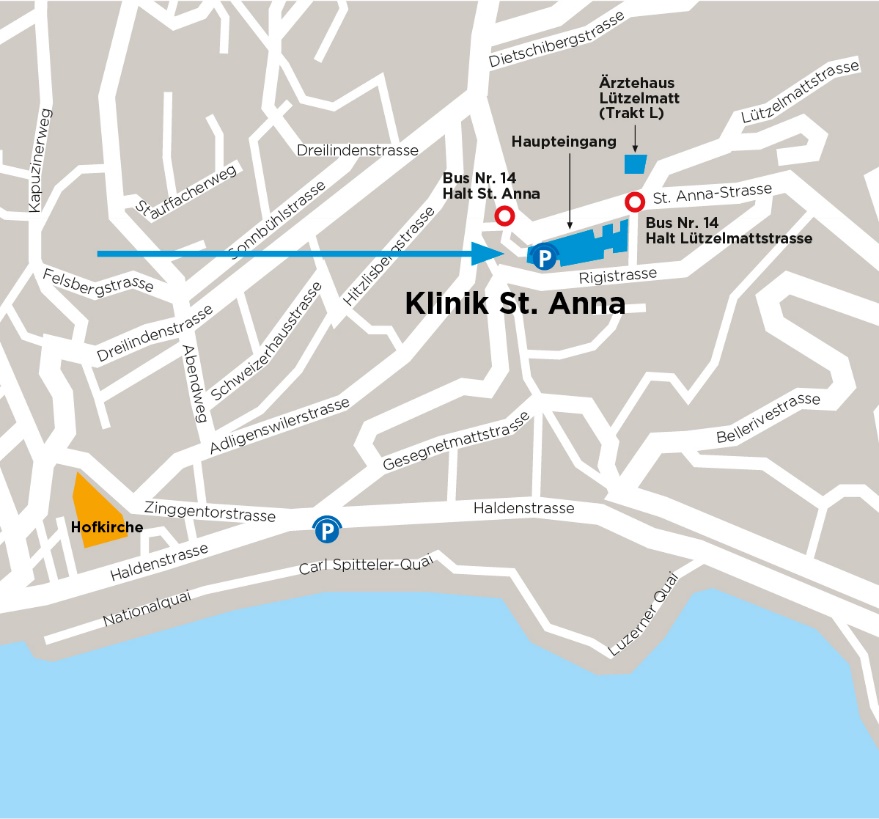 □ Standort 2:
St. Anna im Bahnhof
Zentralstrasse 1
6003 LuzernRadiologie
MRT / CT / RöntgenSt. Anna im Bahnhof4. Stock West Zentraler EmpfangEingang im Bahnhofshopping (1. UG), rechts von UBS-Bancomatenradiologie.stanna@hirslanden.chwww.hirslanden.ch/radiologie-stannaAnmeldung Radiologie	T +41 41 208 30 30Zentralstrasse 1	F +41 41 208 30 26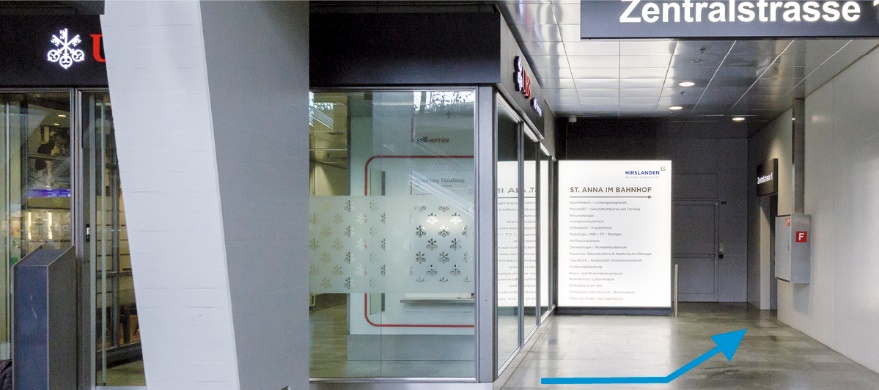 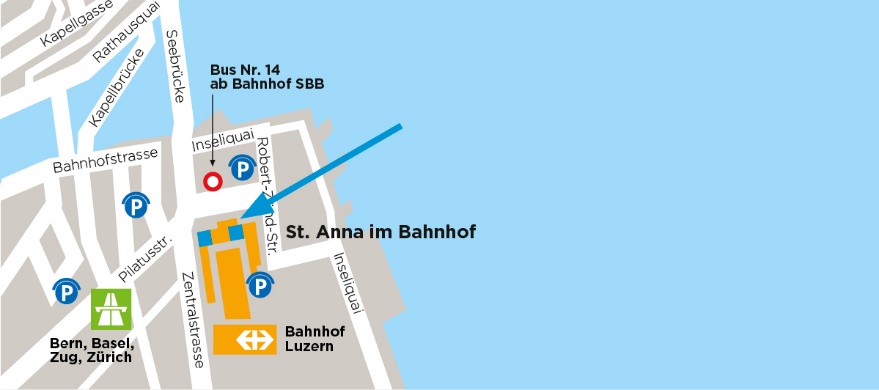 